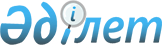 Көкшетау қалалық мәслихатының 2008 жылғы 23 желтоқсандағы № С-18/5 "2009 жылға арналған қалалық бюджет туралы" шешіміне өзгерістер мен толықтырулар енгізу туралы
					
			Күшін жойған
			
			
		
					Ақмола облысы Көкшетау қалалық мәслихатының 2009 жылғы 30 наурыздағы № С-22/6 шешімі. Ақмола облысы Көкшетау қаласының Әділет басқармасында 2009 жылғы 13 сәуірде № 1-1-101 тіркелді. Күші жойылды - Көкшетау қалалық мәслихатының 2010 жылғы 21 сәуірдегі № С-34/28 шешімімен      Ескерту. Күші жойылды - Көкшетау қалалық мәслихатының 2010.04.21 № С-34/28 шешімімен

      Қазақстан Республикасының 2008 жылғы 4 желтоқсандағы Бюджеттік Кодексінің 106 бабы, 2 тармағының 4) тармақшасы мен 4 тармағына және Қазақстан Республикасының 2001 жылғы 23 қаңтардағы «Қазақстан Республикасындағы жергілікті мемлекеттік басқару және өзін-өзі басқару туралы» Заңының 6 бабы, 1 тармағының 1) тармақшасына сәйкес Көкшетау қалалық мәслихаты ШЕШТІ: 



      1. Көкшетау қалалық мәслихатының 2008 жылғы 23 желтоқсандағы    № С-18/5 «2009 жылға арналған қалалық бюджет туралы» (Нормативтік құқықтық актілерді мемлекеттік тіркеудің тізілімінде 1-1-94 нөмірімен тіркелген, 2009 жылғы 15 қаңтарда «Көкшетау» газетінде № 2 және 2009 жылғы 15 қаңтарда  «Степной Маяк» № 2 жарияланған) шешіміне енгізілген кейінгі өзгерістермен және толықтырулармен: Көкшетау қалалық мәслихатының 2009 жылғы 3 наурызда № С-21/5 «Көкшетау қалалық мәслихатының 2008 жылғы 23 желтоқсандағы № С-18/5 «2009 жылға арналған қалалық бюджет туралы» шешіміне өзгерістер мен толықтырулар енгізу туралы» (Нормативтік құқықтық актілерді мемлекеттік тіркеудің тізілімінде 1-1-100 нөмірімен тіркелген, 2009 жылғы 26 наурызда «Көкшетау» газетінде № 12 және 2009 жылғы 26 наурызда «Степной Маяк» газетінде № 12 жарияланған) шешіміне келесі өзгерістер мен толықтырулар енгізілсін: 

      1 тармақтың 1) тармақшасында: 

      «7 724 315» санын «8 269 286,9» санымен ауыстырылсын; 

      «2 327 674» санын «2 872 645,9» санымен ауыстырылсын; 

      1 тармақтың 2) тармақшасында: 

      «8 198 182,2» санын «8 793 890,5» санымен ауыстырылсын; 

      1 тармақтың 4) тармақшасында: 

      «50 000» санын «66 030,2» санымен ауыстырылсын; 

      1 тармақтың 5) тармақшасында: 

      «-369 962,2» санын «-436 728,8» санымен ауыстырылсын; 

      1 тармақтың 6) тармақшасында: 

      «369 962,2» санын «436 728,8» санымен ауыстырылсын; 

      «436 700» санын «502 195» санымен ауыстырылсын; 

      «75 262,2» санын «76 533,8» санымен ауыстырылсын; 

      8 тармақта: 

      «929 000» санын «952 900» санымен ауыстырылсын; 

      «150 000» санын «173 900» санымен ауыстырылсын; 

      9 тармақта: 

      «200 000» санын «225 585,9» санымен ауыстырылсын; 

      «50 000» санын «66 030,2» санымен ауыстырылсын; 

      келесі мазмұндағы азатжолмен толықтырылсын: 

      «9 555,7 мың теңге – Көкшетау қаласының 2009-2011 жылдарға арналған “Нұрлы көш” бағдарламасын жүзеге асыру шеңберінде тұрғын үй құрылысына және инженерлік инфрақұрылымдық жобалау - сметалық құжаттамаларын дайындау үшін»; 

      10 тармақта: 

      бірінші азатжолда «43 464» саны «538 950» санымен ауыстырылсын; 

      келесі мазмұндағы азатжолдармен толықтырылсын: 

      «392 653 мың теңге – Көкшетау қаласындағы жылумен жабдықтайтын кәсіпорынның жұмысын тұрақты қамтамасыз ету үшін»; 

      «40 805 мың теңге – Көкшетау қаласындағы аудандық бу қазандығы-2 (АБҚ-2) екі бу қазандығын ауыстыра отырып және төртінші қатты отынды камералық жолмен жандыру арқылы су жылытқыш бу қазандығы -100-150 (ҚКЖСБҚ-100-150) маркалы ұсақ көмірлік қазандықты орнату, кеңейту және қайта құру бойынша техникалық-экономикалық негіздемесін дайындау үшін»; 

      «62 028 мың тенге – Абылай хан даңғылын (М. Горький көшесінен Т. Сулейменов көшесіне дейін) ағымдағы жөндеу үшін»; 

      11 тармақта: 

      «41 061» санын «59 713,2» санымен ауыстырылсын; 

      12 тармақ жаңа редакцияда баяндалсын: 

      «2009 жылғы қалалық бюджетте Қазақстан Республикасының 2008 - 2010 жылдарға арналған тұрғын үй құрылысы мемлекеттік бағдарламасына сәйкес сыйақының (мүдденің) нөлдік ставкасы бойынша тұрғын үй құрылысына және сатып алу үшін 502 195 мың теңге сомасында бюджеттік   несиелер қарастырылсын, соның ішінде: 

      439  495 мың теңге – республикалық бюджет қаражаттары есебінен; 

      62 700 мың теңге – облыстық бюджет қаражаттары есебінен»; 

      осы шешімнің 1, 2, 3 қосымшаларына сәйкес Көкшетау қалалық мәслихатының  2008  жылғы  23  желтоқсандағы  № С-18/5  «2009 жылға арналған қалалық бюджет туралы» (Нормативтік құқықтық актілерді мемлекеттік тіркеудің тізілімінде 1-1-94 нөмірімен тіркелген, 2009 жылғы 15 қаңтарда  «Көкшетау» газетінде № 2  және 2009 жылғы 15 қаңтарда  «Степной Маяк» № 2 жарияланған) шешіміне енгізілген кейінгі өзгерістермен және толықтырулармен: Көкшетау қалалық мәслихатының 2009 жылғы 3 наурыздағы № С-21/5 (Нормативтік құқықтық актілерді мемлекеттік тіркеудің тізілімінде 1-1-100 нөмірімен тіркелген, 2009 жылғы 26 наурызда «Көкшетау» № 12 және 2009 жылғы 26 наурызда «Степной маяк» № 12 газеттерінде жарияланған) шешімнің 1, 2, 4 қосымшалары келесі редакцияда баяндалсын. 



      2. Осы шешім  Көкшетау қалалсының әділет басқармасында мемлекеттік тіркелген күннен бастап күшіне енеді және 2009 жылдың 1 қаңтарынан бастап қолданысқа енеді.       Төртінші шақырылған 

      Көкшетау қалалық мәслихатының 

      22  сессияның  төрағасы              Ә.Баймағамбетов       Төртінші шақырылған 

      Көкшетау қалалық 

      мәслихатының хатшысы                     Қ.Мұстафина       КЕЛІСІЛДІ:       Көкшетау қаласының 

      әкімі                                      Б.Сапаров       «Көкшетау қаласының 

      қаржы бөлімі» мемлекеттік 

      мекемесінің бастығы                       Ө.Ыдырысов       «Көкшетау қаласының экономика 

      және бюджеттік жоспарлау 

      бөлімі» мемлекеттік мекемесінің 

      бастығы                                    А.Омарова 

Көкшетау қалалық мәслихатының 

2009 жылғы 30 наурыздағы  

№ С- 22/6 шешіміне 1 қосымша 

Көкшетау қалалық мәслихатының 

"2009 жылға арналған қалалық 

бюджет туралы"      

2008 жылғы 23 желтоқсандағы 

№ С-18/5 шешіміне 1 қосымша  2009 жылға арналған қалалық бюджет 

Көкшетау қалалық мәслихатының 

2009 жылғы 30 наурыздағы  

№ С- 22/6 шешіміне 2 қосымша 

Көкшетау қалалық мәслихатының 

"2009 жылға арналған қалалық 

бюджет туралы"      

2008 жылғы 23 желтоқсандағы 

№ С-18/5 шешіміне 2 қосымша  Бюджеттік инвестициялық жобаларды және заңды тұлғаларды жарғы капиталын қалыптастыруға немесе ұлғайтуға  бақытталған, бюджеттік бағдарламаларға бөлінген, 2009 жылға арналған қалалық бюджеттің дамыту бюджеттік бағдарламаларының тізімі 

Көкшетау қалалық мәслихатының 

2009 жылғы 30 наурыздағы  

№ С- 22/6 шешіміне 3 қосымша 

Көкшетау қалалық мәслихатының 

"2009 жылға арналған қалалық 

бюджет туралы"     

2008 жылғы 23 желтоқсандағы 

№ С-18/5 шешіміне 4 қосымша  2009 жылға қаладағы аудан, аудандық маңызы бар қала, кент, ауыл(село), ауылдық (селолық) округінің бюджеттік бағдарламалар 
					© 2012. Қазақстан Республикасы Әділет министрлігінің «Қазақстан Республикасының Заңнама және құқықтық ақпарат институты» ШЖҚ РМК
				Сана 

ты Сыны 

бы Ішкі 

сыны 

бы Атауы Сома 

мың 

теңге I. Кіріс 8269286,9 1 Салықтық түсімдер 4859627,0 1 1 Табыс салығы 373554,0 2 Жеке табыс салығы 373554,0 1 3 Әлеуметтiк салық 2308535,0 1 Әлеуметтік салық 2308535,0 1 4 Меншiкке салынатын салықтар 512460,0 1 Мүлiкке салынатын салықтар 308971,0 3 Жер салығы 82027,0 4 Көлiк құралдарына салынатын салық 121326,0 5 Бірыңғай жер салығы 136,0 1 5 Тауарларға, жұмыстарға және қызметтер көрсетуге салынатын iшкi салықтар 1563344,0 2 Акциздер 1460206,0 3 Табиғи және басқа ресурстарды пайдаланғаны үшiн түсетiн түсiмдер 50000,0 4 Кәсiпкерлiк және кәсiби қызметтi жүргiзгенi үшiн алынатын алымдар 53138,0 1 8 Заңдық мәнді іс-әрекеттерді жасағаны және (немесе) құжаттар бергені үшін оған уәкілеттігі бар мемлекеттік органдар немесе лауазымды адамдар алатын міндетті төлемдер 101734,0 1 Мемлекеттік баж 101734,0 2 Салықтық емес түсiмдер 90119,0 2 1 Мемлекет меншігінен түсетін түсімдер 4410,0 1 Мемлекеттік кәсіпорындардың таза кірісі бөлігіндегі түсімдер 470,0 5 Мемлекет меншігіндегі мүлікті жалға беруден түсетін кірістер 3940,0 2 2 Мемлекеттік бюджеттен қаржыландырылатын  мемлекеттік мекемелердің тауарларды (жұмыстарды, қызметтер көрсетуді) өткізуінен түсетін түсімдер 2200,0 1 Мемлекеттік бюджеттен қаржыландырылатын  мемлекеттік мекемелердің тауарларды (жұмыстарды, қызметтер көрсетуді) өткізуінен түсетін түсімдер 2200,0 2 3 Мемлекеттік бюджеттен қаржыландырылатын  мемлекеттік мекемелер ұйымдастыратын мемлекеттік сатып алуды өткізуден түсетін ақша түсімдері 13,0 1 Мемлекеттік бюджеттен қаржыландырылатын  мемлекеттік мекемелер ұйымдастыратын мемлекеттік сатып алу өткізуден түсетін ақша түсімдері 13,0 2 4 Мемлекеттік бюджеттен қаржыландырылатын, сондай-ақ Қазақстан Республикасы Ұлттық Банкінің бюджетінен (шығыстар сметасынан) ұсталатын және қаржыландырылатын мемлекеттік мекемелер салатын айыппұлдар, өсімпұлдар, санкциялар, өндіріп алулар 79136,0 1 Мұнай секторы ұйымдарынан түсетін түсімдерді қоспағанда, мемлекеттік бюджеттен қаржыландырылатын, сондай-ақ Қазақстан Республикасы Ұлттық Банкінің бюджетінен (шығыстар сметасынан) ұсталатын және қаржыландырылатын мемлекеттік мекемелер салатын айыппұлдар, өсімпұлдар, санкциялар, өндіріп алулар 79136,0 2 6 Басқа да салықтық емес түсiмдер 4360,0 1 Басқа да салықтық емес түсiмдер 4360,0 3 Негізгі капиталды сатудан түсетін түсімдер 446895,0 1 Жергілікті бюджеттен қаржыландырылатын мемлекеттік мекемелерге бекітілген мүлікті сатудан  түсетін түсімдер 145270,0 1 Мемлекеттік мекемелерге бекітілген  мемлекеттік мүлікті сату 145270,0 3 Жердi және материалдық емес активтердi сату 301625,0 1 Жерді сату 300000,0 2 Материалдық емес активтерді сату 1625,0 4 Ресми трансферттерден түсетін түсімдер 2872645,9 2 Мемлекеттiк басқарудың жоғары тұрған органдарынан түсетiн трансферттер 2872645,9 2 Облыстық бюджеттен түсетiн трансферттер 2872645,9 Функ 

цио 

нал 

дық топ Кіші 

функ 

ция Бюд 

жет 

тік 

бағ 

дар лама 

лар 

дың әкім шісі Бағ 

дар 

лама Атауы Сома 

мың 

теңге 1 2 3 4 5 6 II. Шығыстар 8793890,5 1 Жалпы сипаттағы мемлекеттiк қызметтер 130718,0 1 Мемлекеттiк басқарудың жалпы функцияларын орындайтын өкiлдi, атқарушы және басқа органдар 77010,0 112 Аудан (облыстық маңызы бар қала) мәслихатының аппараты 11784,0 1 Аудан (облыстық маңызы бар қала) мәслихатының қызметін қамтамасыз ету 11784,0 122 Аудан (облыстық маңызы бар қала) әкімінің аппараты 52030,0 1 Аудан (облыстық маңызы бар қала) әкімінің қызметін қамтамасыз ету 52030,0 123 Қаладағы аудан, аудандық маңызы бар қала, кент, аул  (село), ауылдық (селолық) округ әкімінің аппараты 13196,0 1 Қаладағы ауданның, аудандық маңызы бар қаланың, кенттің, ауылдың (селоның), ауылдық (селолық) округтің әкімі аппаратының қызметін қамтамасыз ету 13196,0 2 Қаржылық қызмет 38858,0 452 Ауданның (облыстық маңызы бар қаланың) қаржы бөлімі 38858,0 1 Қаржы бөлімінің қызметін қамтамасыз ету 20735,0 3 Салық салу мақсатында мүлікті бағалауды жүргізу 2804,0 4 Біржолғы талондарды беру жөніндегі жұмысты және біржолғы талондарды іске асырудан сомаларды жинаудың толықтығын қамтамасыз етуді ұйымдастыру 15247,0 11 Коммуналдық меншікке түскен мүлікті есепке алу, сақтау, бағалау және сату 72,0 5 Жоспарлау және статистикалық қызмет 14850,0 453 Ауданның (облыстық маңызы бар қаланың) экономика және бюджеттік жоспарлау бөлімі 14850,0 1 Экономика және бюджеттік жоспарлау бөлімніңі қызметін қамтамасыз ету 14850,0 2 Қорғаныс 397625,0 1 Әскери мұқтаждар 4972,0 122 Аудан (облыстық маңызы бар қала) әкімінің аппараты 4972,0 5 Жалпыға бірдей әскери міндетті атқару шеңберіндегі іс-шаралар 4972,0 2 Төтенше жағдайлар жөнiндегi жұмыстарды ұйымдастыру 392653,0 122 Аудан (облыстық маңызы бар қала) әкімінің аппараты 392653,0 6 Аудан (облыстық маңызы бар қала) ауқымындағы төтенше жағдайлардың алдын алу және оларды жою 392653,0 3 Қоғамдық тәртіп, қауіпсіздік, құқық, сот, қылмыстық-атқару қызметі 45370,0 1 Құқық қорғау қызметi 45370,0 458 Ауданның (облыстық маңызы бар қаланың) тұрғын үй-коммуналдық шаруашылығы, жолаушылар көлігі және автомобиль жолдары бөлімі 45370,0 21 Елдi мекендерде жол жүрісі қауiпсiздiгін қамтамасыз ету 45370,0 4 Бiлiм беру 3546726,0 1 Мектепке дейiнгi тәрбие және оқыту 23121,0 464 Ауданның (облыстық маңызы бар қаланың) білім беру бөлімі 23121,0 9 Мектепке дейінгі тәрбие ұйымдарынің қызметін қамтамасыз ету 23121,0 2 Бастауыш, негізгі орта және жалпы орта білім беру 2495542,0 464 Ауданның (облыстық маңызы бар қаланың) білім беру бөлімі 2495542,0 3 Жалпы білім беру 2359218,0 6 Балалар үшін қосымша білім беру 104535,0 10 Республикалық бюджеттен берілетін нысаналы трансферттердің есебінен білім берудің мемлекеттік жүйесіне оқытудың жаңа технологияларын енгізу 31789,0 4 Техникалық және кәсіптік, орта білімнен кейінгі білім беру 11514,0 464 Ауданның (облыстық маңызы бар қаланың) білім беру бөлімі 11514,0 18 Кәсіптік оқытуды ұйымдастыру 11514,0 9 Білім беру саласындағы өзге де қызметтер 1016549,0 464 Ауданның (облыстық маңызы бар қаланың) білім беру бөлімі 30574,0 1 Білім беру бөлімінің қызметін қамтамасыз ету 10349,0 4 Ауданның (облыстық маңызы бар қаланың) мемлекеттік білім беру мекемелерінде білім беру жүйесін ақпараттандыру 4322,0 5 Ауданның (облыстық маңызы бар қаланың) мемлекеттік білім беру мекемелер үшін оқулықтар мен оқу-әдiстемелiк кешендерді сатып алу және жеткізу 15322,0 7 Аудандық (қалалалық) ауқымдағы мектеп олимпиадаларын және мектептен тыс іс-шараларды өткiзу 581,0 467 Ауданның (облыстық маңызы бар қаланың) құрылыс бөлімі 985975,0 37 Білім беру объектілерін салу және реконструкциялау 985975,0 6 Әлеуметтiк көмек және әлеуметтiк қамсыздандыру 331154,3 2 Әлеуметтiк көмек 275410,0 451 Ауданның (облыстық маңызы бар қаланың) жұмыспен қамту және әлеуметтік бағдарламалар бөлімі 275410,0 2 Еңбекпен қамту бағдарламасы 40840,0 4 Ауылдық жерлерде тұратын денсаулық сақтау, білім беру, әлеуметтік қамтамасыз ету, мәдениет және спорт мамандарына отын сатып алу бойынша әлеуметтік көмек көрсету 3028,0 5 Мемлекеттік атаулы әлеуметтік көмек 25613,0 6 Тұрғын үй көмегі 24025,0 7 Жергілікті өкілетті органдардың шешімі бойынша азаматтардың жекелеген топтарына әлеуметтік көмек 79870,0 10 Үйден тәрбиеленіп оқытылатын мүгедек балаларды материалдық қамтамасыз ету 1894,0 13 Белгіленген тұрғылықты жері  жоқ тұлғаларды әлеуметтік бейімдеу 19418,0 14 Мұқтаж азаматтарға үйде әлеуметтiк көмек көрсету 38493,0 16 18 жасқа дейіні балаларға мемлекеттік жәрдемақылар 14800,0 17 Мүгедектерді оңалту жеке бағдарламасына сәйкес, мұқтаж мүгедектерді міндетті гигиеналық құралдармен қамтамасыз етуге, және ымдау тілі мамандарының, жеке көмекшілердің қызмет көрсету 27429,0 9 Әлеуметтiк көмек және әлеуметтiк қамтамасыз ету салаларындағы өзге де қызметтер 55744,3 451 Ауданның (облыстық маңызы бар қаланың) жұмыспен қамту және әлеуметтік бағдарламалар бөлімі 55744,3 1 Жұмыспен қамту және әлеуметтік бағдарламалар бөлімінің қызметін қамтамасыз ету 51308,3 11 Жәрдемақыларды және басқа да әлеуметтік төлемдерді есептеу, төлеу мен жеткізу бойынша қызметтерге ақы төлеу 1229,0 99 Республикалық бюджеттен берілетін нысаналы трансферттер есебiнен ауылдық елді мекендер саласының мамандарын әлеуметтік қолдау шараларын іске асыру 3207,0 7 Тұрғын үй-коммуналдық шаруашылық 2225322,3 1 Тұрғын үй шаруашылығы 1217084,3 467 Ауданның (облыстық маңызы бар қаланың)  құрылыс бөлімі 1217084,3 3 Мемлекеттік коммуналдық тұрғын үй қорының тұрғын үй құрылысы 32000,0 4 Инженерлік коммуникациялық  инфрақұрылымды дамыту және жайластыру 376417,4 19 Тұрғын үй салу және сатып алу 808666,9 2 Коммуналдық шаруашылық 783695,0 123 Қаладағы аудан, аудандық маңызы бар қала, кент, аул (село), ауылдық (селолық) округ әкімінің аппараты 8856,0 14 Елді мекендерді сумен жабдықтауды ұйымдастыру 8856,0 458 Ауданның (облыстық маңызы бар қаланың) тұрғын үй-коммуналдық шаруашылығы, жолаушылар көлігі және автомобиль жолдары бөлімі 124839,0 12 Сумен жабдықтау және су бөлу жүйесінің қызмет етуі 124839,0 467 Ауданның (облыстық маңызы бар қаланың) құрылыс бөлімі 650000,0 6 Сумен жабдықтау жүйесін дамыту 650000,0 3 Елді-мекендерді көркейту 224543,0 123 Қаладағы аудан, аудандық маңызы бар қала, кент, аул (село), ауылдық (селолық) округ әкімінің аппараты 13893,0 8 Елді мекендерде көшелерді жарықтандыру 1495,0 9 Елді мекендердің санитариясын қамтамасыз ету 7276,0 11 Елді мекендерді абаттандыру мен көгалдандыру 5122,0 458 Ауданның (облыстық маңызы бар қаланың) тұрғын үй-коммуналдық шаруашылығы, жолаушылар көлігі және автомобиль жолдары бөлімі 210650,0 15 Елдi мекендердегі көшелердi жарықтандыру 26587,0 16 Елдi мекендердiң санитариясын қамтамасыз ету 110529,0 17 Жерлеу орындарын күтiп-ұстау және туысы жоқтарды жерлеу 7651,0 18 Елдi мекендердi абаттандыру және көгалдандыру 65883,0 8 Мәдениет, спорт, туризм және ақпараттық кеңістiк 539896,1 1 Мәдениет саласындағы қызмет 97085,0 123 Қаладағы аудан, аудандық маңызы бар қала, кент, аул (село), ауылдық (селолық) округ әкімінің аппараты 15789,0 6 Жергілікті деңгейде мәдени-демалыс жұмыстарын қолдау 15789,0 455 Ауданның (облыстық маңызы бар қаланың) мәдениет және тілдерді дамыту бөлімі 81296,0 3 Мәдени-демалыс жұмысын қолдау 81296,0 2 Спорт 349701,1 465 Ауданның (облыстық маңызы бар қаланың) денешынықтыру және спорт бөлімі 14614,0 6 Аудандық (облыстық маңызы бар қалалық) деңгейде спорттық жарыстар өткiзу 4688,0 7 Әртүрлi спорт түрлерi бойынша аудан (облыстық маңызы бар қала)  құрама командаларының мүшелерiн дайындау және олардың облыстық спорт жарыстарына қатысуы 9926,0 467 Ауданның (облыстық маңызы бар қаланың) құрылыс бөлімі 335087,1 8 Спорт объектілерін дамыту 335087,1 3 Ақпараттық кеңiстiк 61836,0 455 Ауданның (облыстық маңызы бар қаланың) мәдениет және тілдерді дамыту бөлімі 38225,0 6 Аудандық (қалалық) кiтапханалардың жұмыс iстеуi 36130,0 7 Мемлекеттік тілді және Казақстан халықтарының басқа да тілдерін дамыту 2095,0 456 Ауданның (облыстық маңызы бар қаланың) ішкі саясат бөлімі 23611,0 2 Бұқаралық ақпарат құралдары арқылы мемлекеттiк ақпарат саясатын жүргізу 23611,0 9 Мәдениет, спорт, туризм және ақпараттық кеңiстiктi ұйымдастыру жөнiндегi өзге де қызметтер 31274,0 455 Ауданның (облыстық маңызы бар қаланың) мәдениет және тілдерді дамыту бөлімі 8473,0 1 Мәдениет және тілдерді дамыту бөлімінің қызметін қамтамасыз ету 8473,0 456 Ауданның (облыстық маңызы бар қаланың) ішкі саясат бөлімі 15933,0 1 Ішкі саясат  дамыту бөлімінің қызметін қамтамасыз ету 12190,0 3 Жастар саясаты саласындағы өңірлік бағдарламаларды iске асыру 3743,0 465 Ауданның (облыстық маңызы бар қаланың) денешынықтыру және спорт бөлімі 6868,0 1 Денешынықтыру және спорт бөлімінің қызметін қамтамасыз ету 6868,0 10 Ауыл, су, орман, балық шаруашылығы, ерекше қорғалатын табиғи аумақтар, қоршаған ортаны және жануарлар дүниесін қорғау, жер қатынастары 15221,0 1 Ауыл шаруашылығы 4515,0 462 Ауданның (облыстық маңызы бар қаланың) ауыл шаруашылық бөлімі 4515,0 1 Ауыл шаруашылығы бөлімінің қызметін қамтамасыз ету 4515,0 6 Жер қатынастары 10706,0 463 Ауданның (облыстық маңызы бар қаланың) жер қатынастары бөлімі 10706,0 1 Жер қатынастары бөлімінің қызметін қамтамасыз ету 10706,0 11 Өнеркәсіп, сәулет, қала құрылысы және құрылыс қызметі 71662,0 2 Сәулет, қала құрылысы және құрылыс қызметі 71662,0 467 Ауданның (облыстық маңызы бар қаланың) құрылыс бөлімі 18944,0 1 Құрылыс бөлімінің қызметін қамтамасыз ету 18944,0 468 Ауданның (облыстық маңызы бар қаланың) сәулет және қала құрылысы бөлімі 52718,0 1 Қала құрылысы және сәулет бөлімінің қызметін қамтамасыз ету 9254,0 3 Аудан аумағы қала құрылысын дамытудың кешенді схемаларын, аудандық (облыстық) маңызы бар қалалардың, кенттердің және өзге де ауылдық елді мекендердің бас жоспарларын әзірлеу 43464,0 12 Көлiк және коммуникация 217039,0 1 Автомобиль көлiгi 217039,0 123 Қаладағы аудан, аудандық маңызы бар қала, кент, аул (село), ауылдық (селолық) округ әкімінің аппараты 4806,0 13 Аудандық маңызы бар қалаларда, кенттерде, ауылдарда (селоларда), ауылдық (селолық), округтерде автомобиль жолдарының жұмыс істеуін қамтамасыз ету 4806,0 458 Ауданның (облыстық маңызы бар қаланың) тұрғын үй-коммуналдық шаруашылығы, жолаушылар көлігі және автомобиль жолдары бөлімі 212233,0 23 Автомобиль жолдарының жұмыс істеуін қамтамасыз ету 212233,0 13 Басқалар 131814,2 3 Кәсiпкерлiк қызметтi қолдау және бәсекелестікті қорғау 4750,0 469 Ауданның (облыстық маңызы бар қаланың) кәсіпкерлік бөлімі 4750,0 1 Кәсіпкерлік бөлімі қызметін қамтамасыз ету 4250,0 3 Кәсіпкерлік қызметті қолдау 500,0 9 Басқалар 127064,2 452 Ауданның (облыстық маңызы бар қаланың) қаржы бөлімі 59713,2 12 Ауданның (облыстық маңызы бар қаланың) жергілікті атқарушы органының резерві 59713,2 453 Ауданның (облыстық маңызы бар қаланың) экономика және бюджеттік жоспарлау бөлімі 40805,0 3 Жергілікті бюджеттік инвестициялық және конценсиондық жобалардың техникалық-экономикалық негіздемелерін әзірлеу және оған сараптама жүргізу 40805,0 458 Ауданның (облыстық маңызы бар қаланың) тұрғын үй-коммуналдық шаруашылығы, жолаушылар көлігі және автомобиль жолдары бөлімі 26546,0 1 Тұрғын үй-коммуналдық шаруашылығы, жолаушылар көлігі және автомобиль жолдары бөлімінің қызметін қамтамасыз ету 26546,0 15 Ресми трансферттер 1141342,6 1 Ресми трансферттер 1141342,6 452 Ауданның (облыстық маңызы бар қаланың) қаржы бөлімі 1141342,6 6 Нысаналы пайдаланылмаған (толық пайдаланылмаған) трансферттерді қайтару 1271,6 7 Бюджеттік алулар 1140071,0 Сана 

ты Сыны 

бы Ішкі 

сыны 

бы VI. Таза бюджеттік несие беру: -153905,0 бюджеттік несиелер; 5 Бюджеттік несиені отеу 153905,0 1 Бюджеттік несиені отеу 153905,0 1 Мемлекеттік бюджеттен берілген бюджеттік кредиттерді отеу 153905,0 V. Қаржы активтерімен жасалатын операциялар сальдосы: 66030,2 қаржы активтерін алу; 66030,2 13 Басқалар 66030,2 9 Басқалар 66030,2 452 Ауданның (облыстық маңызы бар қаланың) қаржы бөлімі 66030,2 14 Заңды тұлғалардың жарғылық капиталын қалыптастыру немесе үлғайту 66030,2 VI. Бюджет тапшылығы (профицит) -436728,8 VII. Бюджет тапшылығын қаржыландыру (профицитті пайдалану) 436728,8 7 Түсімдер өтеу 502195,0 1 Мемлекеттік ішкі қарыздар 502195,0 2 Қарыз алу келісім-шарттары 502195,0 16 Қарыздарды өтеу 142000,0 1 Қарыздарды өтеу 142000,0 452 Ауданның (облыстық маңызы бар қаланың) қаржы бөлімі 142000,0 9 Жергілікті атқарушы органдардың борышын өтеу 142000,0 8 Бюджет қаражаттарының пайдаланылатын қалдықтары 76533,8 1 Бюджет қаражаты қалдықтары 76533,8 1 Бюджет қаражатының бос қалдықтары 76533,8 Функ 

цио 

нал 

дық 

топ Кіші 

функ 

ция Бюд 

жет 

тік 

бағ 

дар 

лама 

лар 

дың 

әкім 

шісі Бағ 

дар 

лама Атауы 1 2 3 4 5 Инвестициялық жобалары 4 Бiлiм беру 9 Білім беру саласындағы өзге де қызметтер 464 Ауданның (облыстық маңызы бар қаланың) білім беру бөлімі 4 Ауданның (облыстық маңызы бар қаланың) мемлекеттік білім беру мекемелерінде білім беру жүйесін ақпараттандыру 467 Ауданның (облыстық маңызы бар қаланың) құрылыс бөлімі 37 Білім беру объектілерін салу және реконструкциялау 7 Тұрғын үй-коммуналдық шаруашылық 1 Тұрғын үй шаруашылығы 467 Ауданның (облыстық маңызы бар қаланың) құрылыс бөлімі 3 Мемлекеттік коммуналдық тұрғын үй қорының тұрғын үй құрылысы 4 Инженерлік коммуникациялық инфрақұрылымды дамыту және жайластыру 19 Тұрғын үй салу және сатып алу 2 Коммуналдық шаруашылық 467 Ауданның (облыстық маңызы бар қаланың) құрылыс бөлімі 6 Сумен жабдықтау жүйесін дамыту 8 Мәдениет, спорт, туризм және ақпараттық кеңістiк 2 Спорт 467 Ауданның (облыстық маңызы бар қаланың) құрылыс бөлімі 8 Спорт объектілерін дамыту Заңды тұлғалардың жарғылық қорын қалыптастыруға және ұлғайтуға, арналған инвестициялар 13 Басқалар 9 Басқалар 452 Ауданның (облыстық маңызы бар қаланың) қаржы бөлімі 14 Заңды тұлғалардың жарғылық капиталын қалыптастыру немесе үлғайту Функ 

цио 

нал 

дық 

топ Кіші 

функ 

ция Бюд 

жет 

тік 

бағ 

дар 

лама 

лар 

дың 

әкім 

шісі Бағ 

дар 

лама Атауы Сома 

мың теңге 1 2 3 4 5 6 Краснояр селолық округінің әкімінің аппараты 43133 1 Жалпы сипаттағы мемлекеттiк қызметтер 7704 1 Мемлекеттiк басқарудың жалпы функцияларын орындайтын өкiлдi, атқарушы және басқа органдар 7704 123 Қаладағы аудан, аудандық маңызы бар қала, кент, аул (село), ауылдық (селолық) округ әкімінің аппараты 7704 1 Қаладағы ауданның, аудандық маңызы бар қаланың, кенттің, ауылдың (селоның), ауылдық (селолық) округтің әкімі аппаратының қызметін қамтамасыз ету 7704 7 Тұрғын үй-коммуналдық шаруашылық 17167 2 Коммуналдық шаруашылық 8356 123 Қаладағы аудан, аудандық маңызы бар қала, кент, аул (село), ауылдық (селолық) округ әкімінің аппараты 8356 14 Елді мекендерді сумен жабдықтауды ұйымдастыру 8356 3 Елді-мекендерді көркейту 8811 123 Қаладағы аудан, аудандық маңызы бар қала, кент, аул (село), ауылдық (селолық) округ әкімінің аппараты 8811 8 Елді мекендерде көшелерді жарықтандыру 1061 9 Елді мекендердің санитариясын қамтамасыз ету 6057 11 Елді мекендерді абаттандыру мен көгалдандыру 1693 8 Мәдениет, спорт, туризм және ақпараттық кеңістiк 15789 1 Мәдениет саласындағы қызмет 15789 123 Қаладағы аудан, аудандық маңызы бар қала, кент, аул (село), ауылдық (селолық) округ әкімінің аппараты 15789 6 Жергілікті деңгейде мәдени-демалыс жұмыстарын қолдау 15789 12 Көлiк және коммуникация 2473 1 Автомобиль көлiгi 2473 123 Қаладағы аудан, аудандық маңызы бар қала, кент, аул (село), ауылдық (селолық) округ әкімінің аппараты 2473 13 Аудандық маңызы бар қалаларда, кенттерде, ауылдарда (селоларда), ауылдық (селолық), округтерде автомобиль жолдарының жұмыс істеуін қамтамасыз ету 2473 Станционный поселкосінің әкімнің аппараты 13407 1 Жалпы сипаттағы мемлекеттiк қызметтер 5492 1 Мемлекеттiк басқарудың жалпы функцияларын орындайтын өкiлдi, атқарушы және басқа органдар 5492 123 Қаладағы аудан, аудандық маңызы бар қала, кент, аул (село), ауылдық (селолық) округ әкімінің аппараты 5492 1 Қаладағы ауданның, аудандық маңызы бар қаланың, кенттің, ауылдың (селоның), ауылдық (селолық) округтің әкімі аппаратының қызметін қамтамасыз ету 5492 7 Тұрғын үй-коммуналдық шаруашылық 5582 2 Коммуналдық шаруашылық 500 123 Қаладағы аудан, аудандық маңызы бар қала, кент, аул (село), ауылдық (селолық) округ әкімінің аппараты 500 14 Елді мекендерді сумен жабдықтауды ұйымдастыру 500 3 Елді-мекендерді көркейту 5082 123 Қаладағы аудан, аудандық маңызы бар қала, кент, аул (село), ауылдық (селолық) округ әкімінің аппараты 5082 8 Елді мекендерде көшелерді жарықтандыру 434 9 Елді мекендердің санитариясын қамтамасыз ету 1219 11 Елді мекендерді абаттандыру мен көгалдандыру 3429 12 Көлiк және коммуникация 2333 1 Автомобиль көлiгi 2333 123 Қаладағы аудан, аудандық маңызы бар қала, кент, аул (село), ауылдық (селолық) округ әкімінің аппараты 2333 13 Аудандық маңызы бар қалаларда, кенттерде, ауылдарда (селоларда), ауылдық (селолық), округтерде автомобиль жолдарының жұмыс істеуін қамтамасыз ету 2333 